Biuro Zakupów 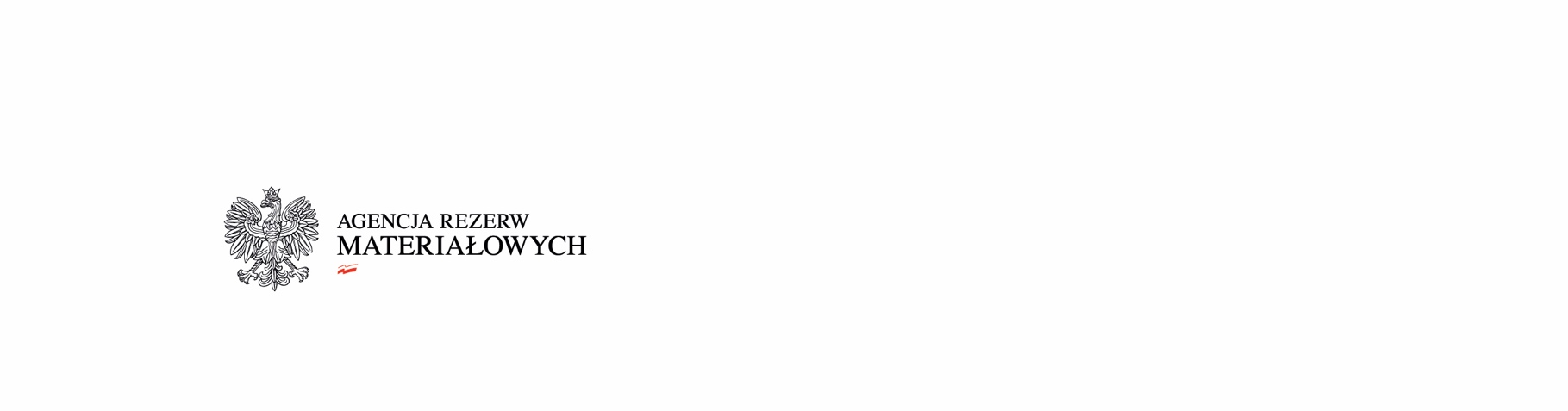 BPzp.261.27.2020Warszawa, dnia 16 lipca 2020 r.Informacja o wyborze najkorzystniejszej ofertyDot. postępowania o udzielenie zamówienia publicznego na wykonanie  remontu budynku magazynowego w Składnicy ARM w Kamienicy Królewskiej - znak sprawy: BPzp.261.27.2020Działając na podstawie art. 92 ustawy z dnia 29 stycznia 2004 r. Prawo zamówień publicznych (Dz. U. z 2019 r. poz. 1843 z późn. zm.), Zamawiający informuje, że wybiera ofertę nr 53 złożoną przez:IZODOM Sp. z o.o. Sp.k.ul. Krynicka 833-335 Nawojowacena oferty: 539 970,00 zł (60,00 pkt),okres gwarancji: 60 miesięcy (30,00 pkt)termin realizacji zamówienia: 63 dni (10,00 pkt). Łączna punktacja: 100,00.Uzasadnienie: Oferta przedstawia najkorzystniejszy bilans w kryteriach określonych w postępowaniu. Wykonawca spełnia warunki udziału 
w postępowaniu, a złożona oferta nie podlega odrzuceniuInformacja o nazwach (firmach), siedzibach i adresach Wykonawców, którzy złożyli oferty w przedmiotowym postępowaniu, a także punktacja przyznana ofertom:Nr ofertyNazwa i adres WykonawcyCena brutto (zł)Okres gwarancji (m-ce)Termin wykonania zamówienia(dni)Łączna punktacja46Firma Usługowo-Budowlana 
Witold Cygert
Wygoda Sierakowska 21083-340 Sierakowice724 999,9944,696030,006310,0084,6948Zakład Remontowo-Budowlany „HEMAL” 
Henryk BarzowskiUl. Odrębna 1684-200 Wejherowo798 631,8340,576030,00659,6980,2649Przedsiębiorstwo Usług Specjalistycznych 
„EURO-DACH”Rafał PacholczykUl. Kościuszki 11/10925-310 Kielce915 320,2435,406030,006310,0075,4052Usługi Ogólnobudowlane Katarzyna SzycaRekowo 64D77-131 Rekowo539 970,0060,006030,00689,2699,2653IZODOM Sp. z o.o. Sp. k.Ul. Krynicka 833-335 Nawojowa539 970,0060,006030,006310,00100,0054EL-TEAM Tomasz KosińskiWrzeście 4084-352 Wicko681 162,1347,566030,00758,4085,9655ELPROM Michał MatusiakUl. Czerniakowska 203A/4900-436 Warszawa799 500,006063Oferta odrzucona na podst. art. 89 ust. 1 pkt 7b ustawy Pzp56„SEBALX” Jerzy PrangaUl. Ofiar Stuthoffu 43/484-242 Luzino847 725,8538,226030,00847,5075,7257„KAM-BUD” 
Usługi Ogólnobudowlane Kamil RetesUl. Madalińskiego 13/1907-410 Ostrołęka566 218,8957,226030,00847,5094,72